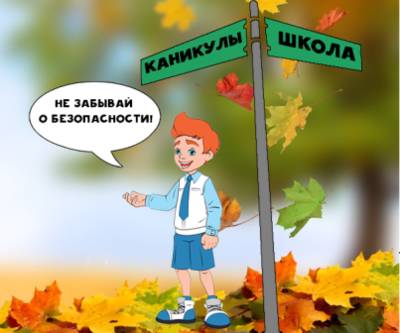 УВАЖАЕМЫЕ РОДИТЕЛИ!    В период каникул школьники будут оставаться дома. В эти дни у детей появится много свободного времени, поэтому будет не лишним напомнить о правилах безопасности и возможных мерах предупреждения чрезвычайных ситуаций:Осуществляйте должный контроль за детьми для их безопасности.Не оставляйте младших школьников одних дома.Составьте список телефонов, куда можно позвонить в экстренных ситуациях.Постоянно будьте в курсе, где и с кем находится ваш ребенок, контролируйте место пребывания ребенка.Не допускайте  пребывание несовершеннолетнего в местах нахождения, где могут причинить вред ребенку.Обеспечьте под личную ответственность соблюдение противоэпидемического режима в соответствии с государственными санитарно-эпидемиологическими правилами и гигиеническими нормативами и принятие мер в целях предотвращения распространения новой коронавирусной инфекции (COVID-19)..Запретите  посещение мест массового нахождения граждан.Напоминайте о правилах дорожного движения, научите быть предельно внимательными на дороге, в транспорте, вблизи водоемов.Предупреждайте о необходимости соблюдения мер безопасности при обращении с острыми, колющими и режущими предметами, легковоспламеняющимися и взрывоопасными веществам.Установите нормы пользования гаджетами: продолжительность непрерывного занятия за компьютером для детей в возрасте с 7 – 12 лет составляет 20 минут, а старше – не более 30 минут.Также необходимо соблюдать профилактические меры с целью защиты от коронавирусной инфекции: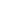 Исключите контакты с людьми, имеющими признаки ОРВИ. По возможности избегайте мест массового пребывания людей.Как можно чаще мойте руки с мылом или обрабатывайте их специальными дезинфицирующими средствами.Старайтесь не прикасаться руками к лицу.Максимально избегайте соприкосновения с различными поверхностями в общественных местах.Ограничьте приветственные рукопожатия.Надевайте одноразовую медицинскую маску в местах большого скопления людей.Регулярно проветривайте помещение, в котором находитесь, и проводите в нем влажную уборку.Ведите здоровый образ жизни: высыпайтесь, правильно питайтесь, не забывайте о регулярных физических нагрузках.Соблюдение гигиенических правил позволит существенно снизить риск заражения или дальнейшего распространения гриппа, коронавирусной инфекции и других ОРВИ.Помните, что во время каникул ответственность за жизнь и здоровье детей несут родители!Будьте внимательны и здоровы!